附件2   外商投诉事项登记表（示例）外商投诉事项登记表投诉事项登记表及相关材料用外文书写的需附中文译本。投诉人名称XX公司（或XX公司投资者）XX公司（或XX公司投资者）XX公司（或XX公司投资者）XX公司（或XX公司投资者）投诉人外资来源地XX国家（地区）XX国家（地区）XX国家（地区）XX国家（地区）投诉人行业类别投诉人通讯地址及邮编广东省XX市XX区XX号广东省XX市XX区XX号广东省XX市XX区XX号广东省XX市XX区XX号投诉人联系人/委托代理人姓名张三张三职务总经理投诉人联系电话略略Email略被投诉人单位名称XX单位XX单位XX单位XX单位被投诉人地址广东省XX市XX区XX号广东省XX市XX区XX号广东省XX市XX区XX号广东省XX市XX区XX号被投诉人联系人李四李四李四李四被投诉人联系方式略略略略投诉事项已进入或者完成行政复议、行政诉讼程序投诉事项已进入或者完成行政复议、行政诉讼程序投诉事项已进入或者完成行政复议、行政诉讼程序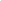 是                否 是                否 是                否 投诉事项已由信访等其他投诉处理部门受理或者处理终结投诉事项已由信访等其他投诉处理部门受理或者处理终结投诉事项已由信访等其他投诉处理部门受理或者处理终结是                 否是                 否是                 否投诉事实和根据（请简要说明。详细材料可以附件形式提供）：投诉事实和根据（请简要说明。详细材料可以附件形式提供）：投诉事实和根据（请简要说明。详细材料可以附件形式提供）：投诉事实和根据（请简要说明。详细材料可以附件形式提供）：投诉事实和根据（请简要说明。详细材料可以附件形式提供）：投诉事实和根据（请简要说明。详细材料可以附件形式提供）：略略略略略略投诉请求投诉请求投诉请求投诉请求投诉请求投诉请求略略略略略略证明材料目录（证明材料请以附件形式提供）：证明材料目录（证明材料请以附件形式提供）：证明材料目录（证明材料请以附件形式提供）：证明材料目录（证明材料请以附件形式提供）：证明材料目录（证明材料请以附件形式提供）：证明材料目录（证明材料请以附件形式提供）：1. 投诉人主体资格证明（营业执照、身份证等）2. 相关证据等3. 其他证明（略）......1. 投诉人主体资格证明（营业执照、身份证等）2. 相关证据等3. 其他证明（略）......1. 投诉人主体资格证明（营业执照、身份证等）2. 相关证据等3. 其他证明（略）......1. 投诉人主体资格证明（营业执照、身份证等）2. 相关证据等3. 其他证明（略）......1. 投诉人主体资格证明（营业执照、身份证等）2. 相关证据等3. 其他证明（略）......1. 投诉人主体资格证明（营业执照、身份证等）2. 相关证据等3. 其他证明（略）......